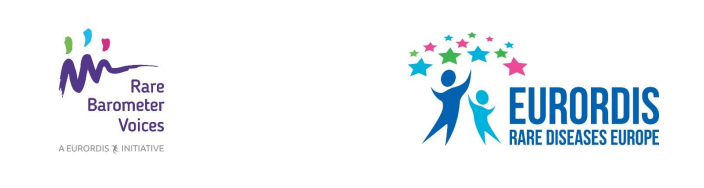 Vorgeschlagene Beiträge für soziale MedienWir möchten von Ihnen hören! Nehmen Sie an der neuen #RareBarometer H-CARE Umfrage teil und äußern Sie sich zu der medizinischen Versorgung Ihrer seltenen Krankheit: tiny.cc/h-careSind Sie mit der medizinischen Versorgung, die Sie für Ihre seltene Krankheit erhalten, zufrieden? Glauben Sie, dass Ihre medizinische Versorgung gut organisiert ist? Teilen Sie Ihre Meinung über 
die neue #RareBarometer H-CARE Umfrage: tiny.cc/h-careVerpassen Sie nicht die Chance, Ihrer Stimme Gehör zu verschaffen! Reden Sie mit und äußern 
Sie Ihre Meinung zu der medizinischen Versorgung Ihrer seltenen Krankheit durch Teilnahme 
an der neuen #RareBarometer H-CARE Umfrage. Die Umfrage endet am 29. März 2020: 
tiny.cc/h-care